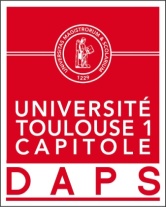                                  Karim NSIR MARQUILLOSport de Haut niveau                               JudoFormation : InformatiqueAnnée d’étude : Licence 3 Miashs mention MiageCatégorie : Sportif de Bon Niveau National(SBNN)Club de compétition : Fandjudo à AndorreNiveau : Jours d’entraînements : 